«Теректі орта мектебі мектеп жасына дейінгі шағын орталығы бар»коммуналдық мемлекеттік мекемесіСабақтың барысыБөлім:Саяси география негіздеріСаяси география негіздеріПедагогтің аты-жөніОмарбекова Ботагоз КамзановнаОмарбекова Ботагоз КамзановнаКүні:Сабақ№2-3№2-3Сынып: Қатысушылар саны: -Қатыспағандар саны: -Сабақтың тақырыбыДүниежүзінің саяси картасыДүниежүзінің саяси картасыСабақтың мақсатыДүниежүзінің саяси картасынан елдерді географиялық орнына байланысты жіктей алуДүниежүзінің саяси картасынан елдерді географиялық орнына байланысты жіктей алуСабақтың кезеңі/ уақытПедагогтің әрекетіОқушының әрекетіБағалауРесурстарСабақтың басыОқушылармен амандасып, түгелдеу.Ынтмақтастық атмосферасын қалыптастыру. Оқушылар амандасып, 
сабаққа назар аударадыСабақтың ортасы1-тапсырма«Ассоциация» әдісі арқылы  елдерді топтастырады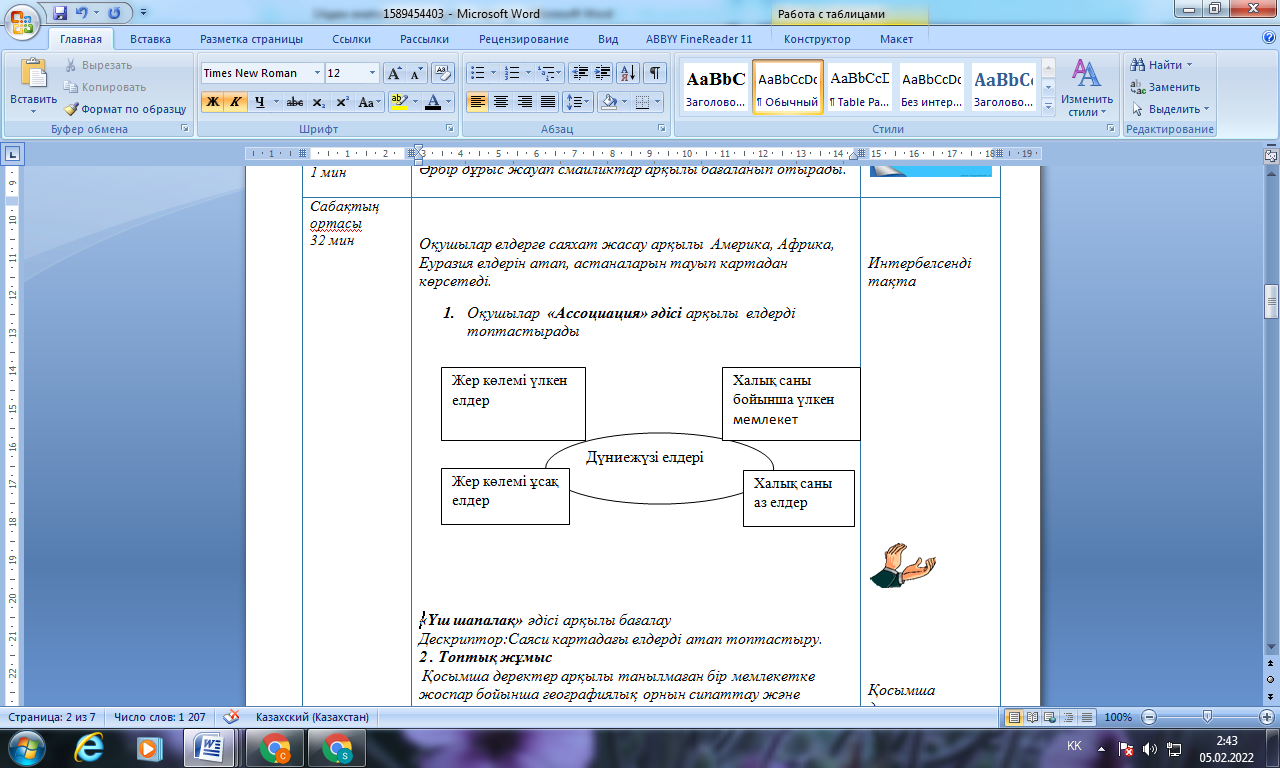 2-тапсырмаТоптық жұмысҚосымша деректер арқылы танылмаған бір мемлекетке жоспар бойынша географиялық орнын сипаттау және топтастыру.1-топ: Абхазия2-топ: Косово Республикасы3-топ: Карабах Республикасы4-топ:Осетия3-тапсырма. «Түртіп алу» әдісі бойынша өтеді Терминдерге шолу жасау, яғни мағынасын түсіндіру. Ел- мемлекет Мемлекет — белгілі бір аумаққа иелік етіп, сол жердегі халықтың еркін дамуына мүмкіндік беретін,  басқарудың жоғарғы дәрежеде ұйымдасқан жүйесі Саяси карта- мемлекеттердің шекаралары көрсетілген  карта. Мемлекеттер саяси картада түрлі түске боялады. Саяси картаның нысандары бір бірінен жерінің ауданы халқы, әлеуметтік –экономикалық даму деңгейіне қарай айырмашылық жасайды4-тапсырмаКартамен жеке жұмыс: Француз Одағының шалғай жатқан 5 департаментын және 5 аумақты анықтау.5-тапсырма. Географиялық диктантЕлдерді анықтап сол елге географиялық орнына сипаттма беру.         І-нұсқа1.Территориясының аумағы_____,әлемде____,Еуразия материгінде________орын алады.2.Еліміз________________елдерімен шектеседі. 3.Қазақстан жерінің шеткі  нүктелері______с.е. және___ш.б. аралығында орналасқан.4.Батыс пен  шығыстың  ара қашықтығы__ км. Қазақстан батысында ___ төменгі ағысынан,шығысында___ таулардың етегіне дейін,солтүстігінде_____жазығынан,оңтүстігінде_____шөлі ______мен____тау жүйесіне дейін созылып жатыр. 5.Қазақстан___________________климаттық белдеуде орналасқан. 6.Қазақстан аумағы___________________ сағаттық белдеуде жатыр.ІІ-нұсқа1.«Күншығыс елі»деп_______________ мемлекетін айтады.Бұл елдің аумаңында_______________ деп аталатын төрт ірі арал бар.2.Жапония аралдарының жан-жағын______________  мен оған кіретін ___________теңіздері  қоршаған. 3.Жерінің көп бөлігі ____________ болып келеді.4.Бұл елдің басқару түрі_______________.5.Әкімшілік аумақтық құрылысы_______________тұрады.6.Ресми тілі_______________тілі,ұлттық  діні________.7.Климаты ______________.Территориясының басым бөлігі _____________ , солтүстікте, ______________ оңтүстікте ______________ орналасқан.ІІІ-нұсқа1.Оңтүстік Азиядаға түбекте орналасқан______ елі,өзінің бай мәдениетімен әлемге әйгілі.                                                                    2.Батыс жағалаулары_________  теңізімен,  шығыс жағалаулары____суларымен қоршалған. Аумағы _________.     3.Әкімшілік құрылысы жағынан ____________, құрамына ____пен __ одақтық аумақ кіреді. Мемлекет  басшысы  _____                      4.Бұл ел  негізінен __________ түбегін, __________ тауы мен __________ бір бөлігін, Инд-Ганг жазығының  шығыс бөлігін, __________шығанағы мен  __________теңізінің бірнеше аралдар тобын қамтиды. Ел аумағының 3/4 бөлігі__________ . __________түгел дерлік Декан таулы үстірті алып жатыр.                               5. Неғұрлым ірі өзендері: _________. Олардың көпшілігінің егіншілік үшін маңызы зор. 6-тапсырма. Жұптық жұмыс (Ойлан, тап!) кескін картамен жұмыс                                                                                        1-2 топтарға: Аумағының үлкендігі жөнінен алғашқы ондыққа кіретін елдерді кескін картаға санмен белгілеп астаналарын және мемлекеттердің ерекшеліктерін атап шығыңыздар.3-4 топтарға: Аумағының кішілігі жөнінен алғашқы ондыққа кіретін елдерді кескін картаға санмен белгілеп негізгі ерекшеліктерін атап шығыңыздар. Дескриптор:-Саяси картадағы елдерді атап топтастырадыДескриптор:-Картаны қолданып кез-келген елдің географиялық орнын жоспар бойынша сипаттайды-Географиялық  орналасуына байланысты қорытынды жасайдыДескриптор: -Терминдердін мағынасын нақты түсіндре алады.Дескриптор: -Француз Одағының шалғай жатқан департаментты және аумақты саяси картадан анықтап картадан көрсете алады.Дескриптор:-Берілген мәтін бойынша елдерді  анықтай біледі.Дескриптор: -Елдерді кескін картаға белгілейді, негізгі ерекшеліктерін атап шығады.ҚБ «Үш шапалақ» әдісіҚБ «Бағдаршам» әдісіҚБ: Мұғалім тарапынан жүретін бағалау  «Ауызша мадақтауҚБ: «Бас бармақ» әдісіҚБ: «Смайлик» ҚБ: «Көршіңді бағала»Интербелсенді тақтаҚосымша деректерТаратпа атлас, кескін  карталар. КестеДүниежүзінің саяси картасы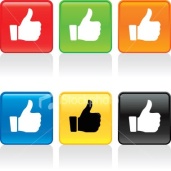 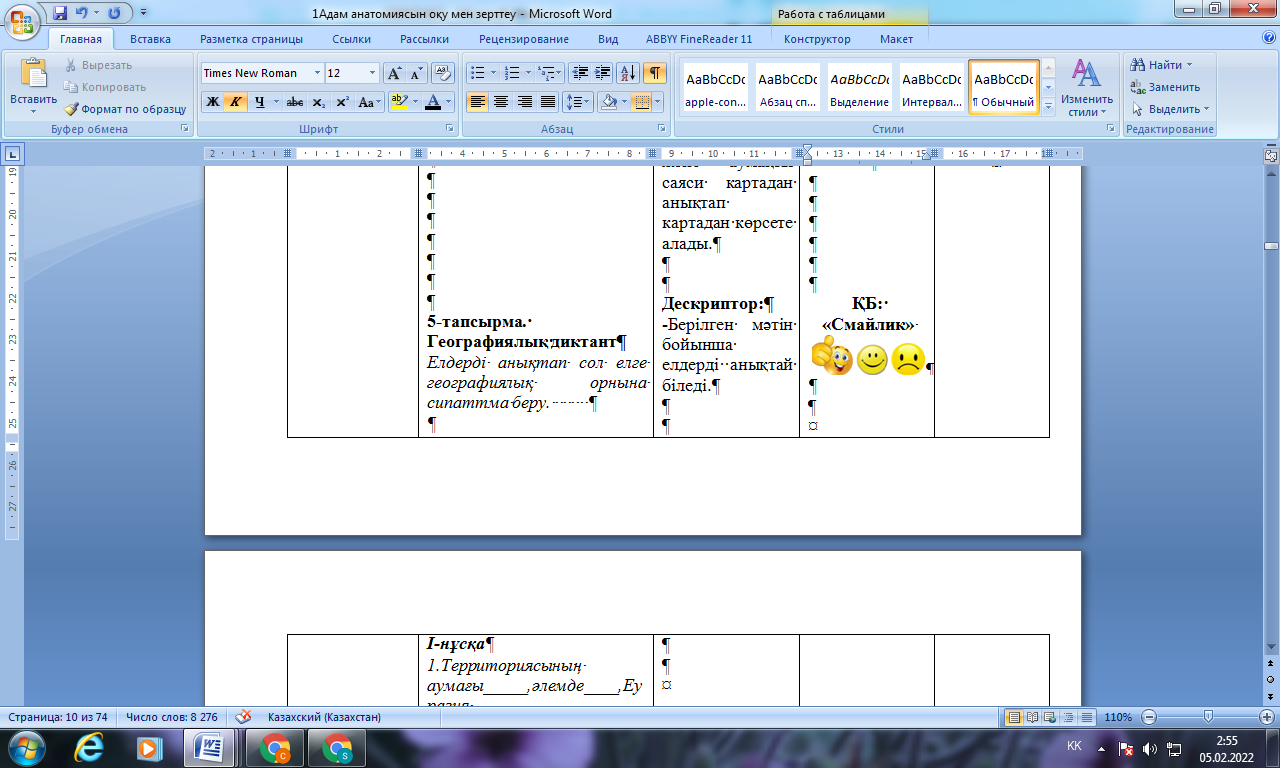 Сабақтың соңыКері байланыс: «Екі жұлдыз,бір тілек» Сабақтың соңында оқушылар: Өтілген материал бойынша  оқушылар өздерінің есте қалған екі жағымды жақтарын айтады.Мұғалімге тағы не білгім келеді деген ұсынысын айтады.Пікір жазылған парақтарға өз ойларын жазып, сабаққа кері байланыс береді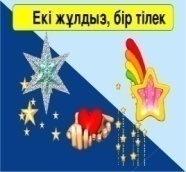 